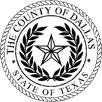 JUDGE THOMAS G. JONESJustice of the Peace Precinct 1, Place 1 Dallas County REQUEST FOR APPOINTMENT OF AN INTERPRETER Date of Request ___________ (No later than 10 business days prior to trial with payment) * The minimum fee must be paid no later than 10 business days prior to the scheduled court date. Payment must be in the form of cash or cashier’s check payable to “Dallas County, JP 1-1”  • 	A 3-business day notice is required for all cancellations to avoid responsibility for interpreter fees. INTERPRETER FEES    		For scheduling purposes, motions for an interpreter shall be presented to this office. NOTICE: A party may motion the court for an interpreter per the below. Chapter 57 of the Government Code requires licensed court interpreters and certified court interpreters to be appointed by the courts. The law defines the term “licensed court interpreters” and “certified court interpreters” and states: A court shall appoint a certified interpreter or a licensed court interpreter if a motion for the appointment of an interpreter is filed by a party or requested by a witness in a civil or criminal proceeding in the court. Texas Rules of Civil Procedure, Rule 183, states, “The court may appoint an interpreter of its own selection and may fix the interpreter’s reasonable compensation. The compensation shall be paid out of funds provided by law or by one or more parties as the court may direct, and may be taxed ultimately as costs, in the discretion of the court.” South Dallas Govt. Center 	 	Main Phone Number: (972) 228-02808301 S. Polk St. Ste 2100 	 	Court Fax Number: (972) 228-2737 Dallas, Texas 75232	 	Email: JP11Court@dallascounty.org Requestor Name Requestor Contact Info Address                     City/State              Zip                Phone                         Email Language Requested Set Date and Time Case Number Plaintiff Defendant Certified Language *Rate per 2-hour Session (minimum) Rate per 1 hour after Minimum 2-Hour Session 